Dachsockel für Well- und Trapezdächer SOWT 63Verpackungseinheit: 1 StückSortiment: 
Artikelnummer: 0093.0990ALTHersteller: MAICO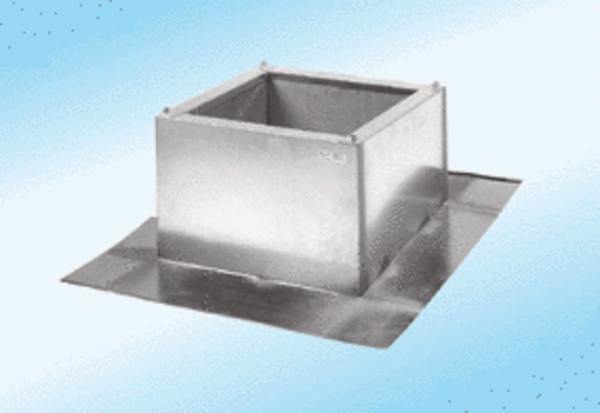 